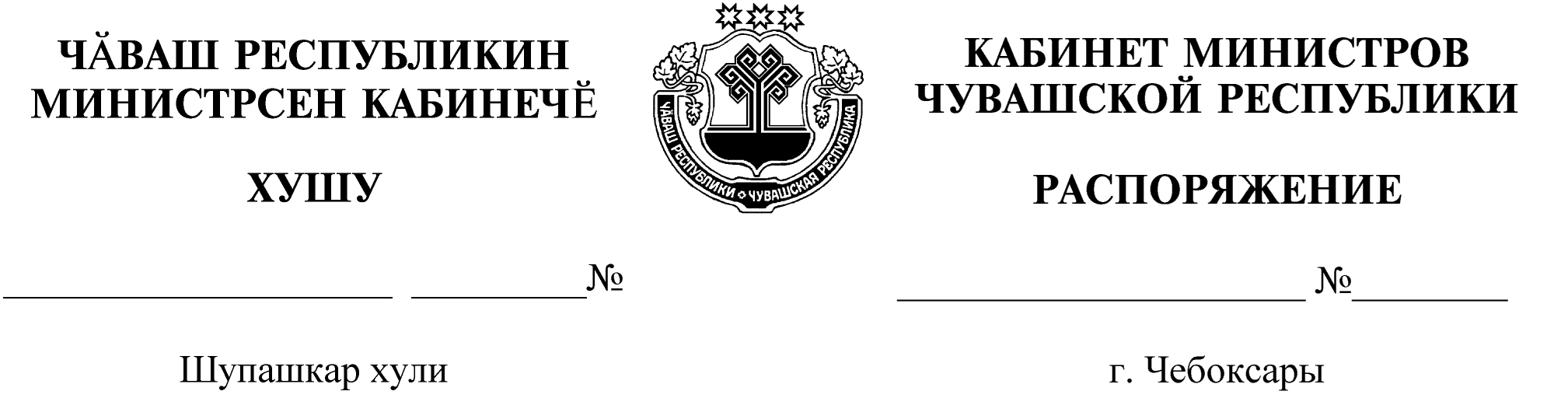 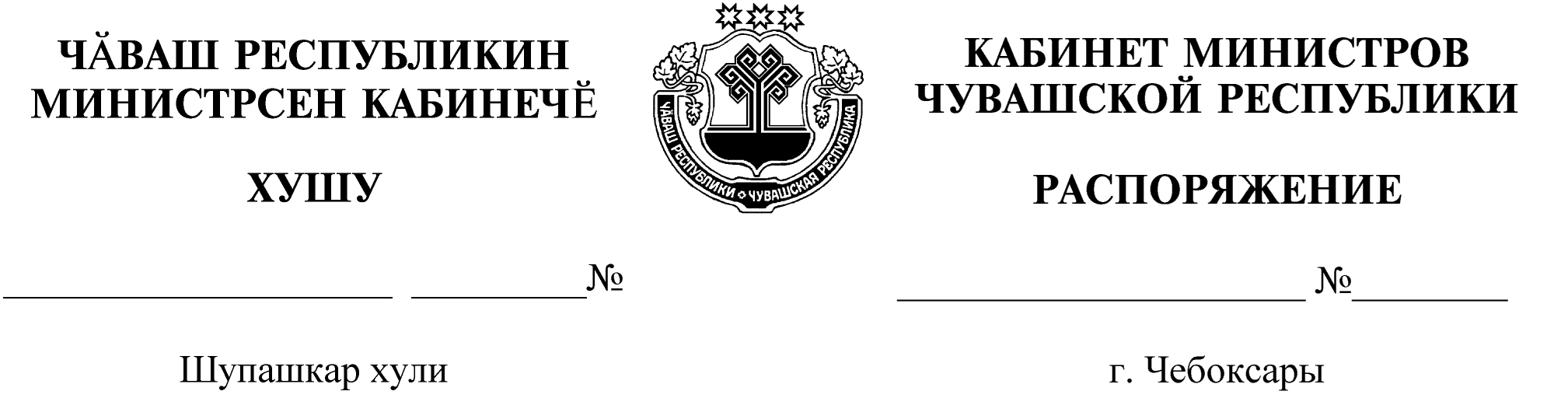 Освободить Александрова Вячеслава Николаевича от должности директора Территориального фонда обязательного медицинского страхования Чувашской Республики.Председатель Кабинета Министров          Чувашской Республики                                                                    О.Николаев